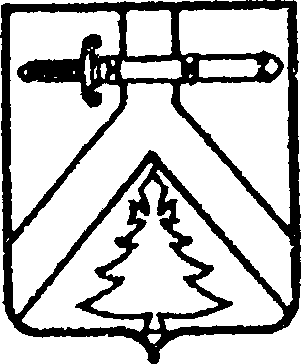 КОЧЕРГИНСКИЙ СЕЛЬСКИЙ СОВЕТ ДЕПУТАТОВ КРАСНОЯРСКОГО  КРАЯ РЕШЕНИЕ                                      31.03.2021			              с. Кочергино		                         № 13-22-рО досрочном прекращении полномочийдепутата Кочергинского сельского Советадепутатов шестого созыва Грубер А.А.В соответствии с пунктом 10.1 части 10 и частью 11 статьи 40 Федерального закона от 06.10.2003 № 131-ФЗ «Об общих принципах организации местного самоуправления в Российской Федерации», частью 5 статьи 12.1 Федерального закона от 25.12.2008 № 273-ФЗ «О противодействии коррупции», Устава муниципального образования Кочергинский сельсовет, рассмотрев письмо Администрации Губернатора Красноярского края от 11.03.2020 № 52-02492, Кочергинский сельский Совет депутатов РЕШИЛ:	1. Вынести предупреждение депутату Кочергинского сельского  Совета депутатов шестого созыва Грубер Андрею Андреевичу, избранного по Кочергинскому сельскому многомондатному избирательному округу, в связи с неисполнением обязанностей, установленных Федеральным законом от 25.12.2008 № 273-ФЗ «О противодействии коррупции».	2. Контроль за исполнением решения возложить на постоянную комиссию Постоянная комиссия по экономической политике и финансам	3. Решение вступает в силу со дня, следующего за днем его официального опубликования в газете «Кочергинский  вестник».Председатель сельского Совета депутатов_____________     В.А.ГруберГлава сельсовета___________          Е.А.Мосягина